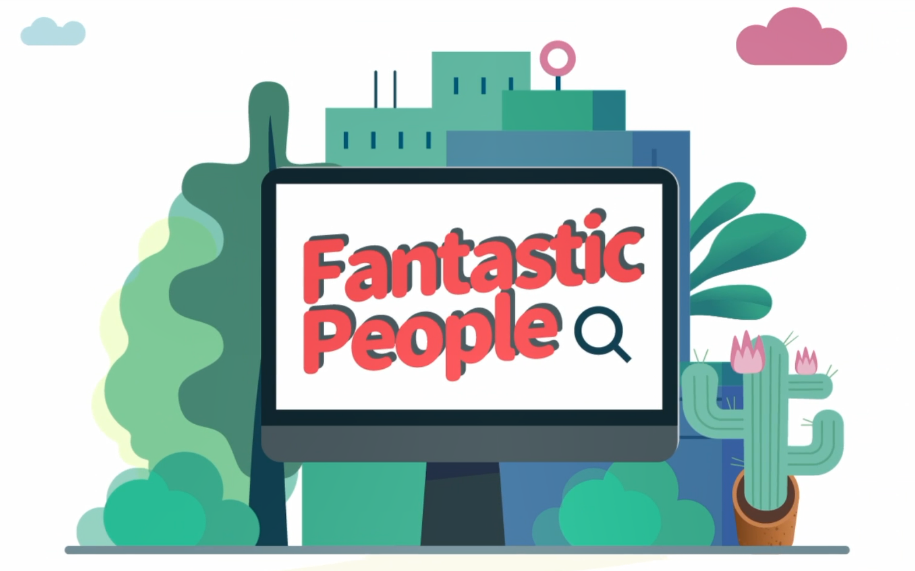 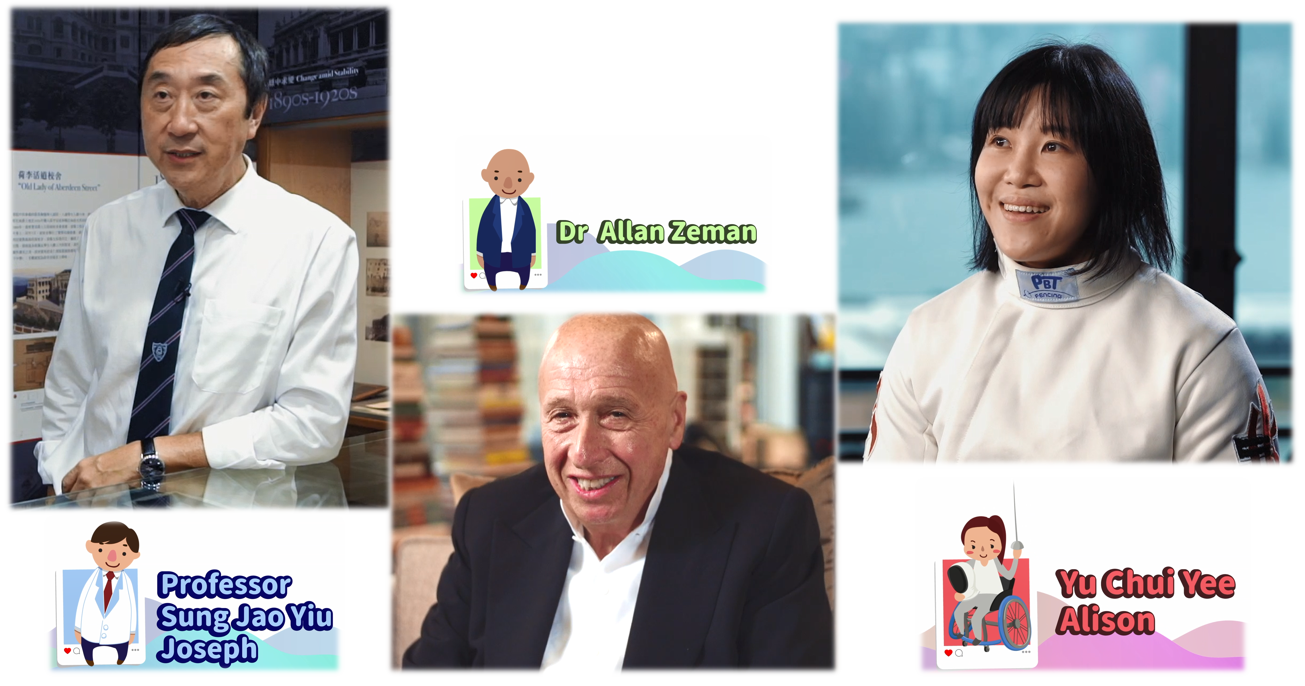 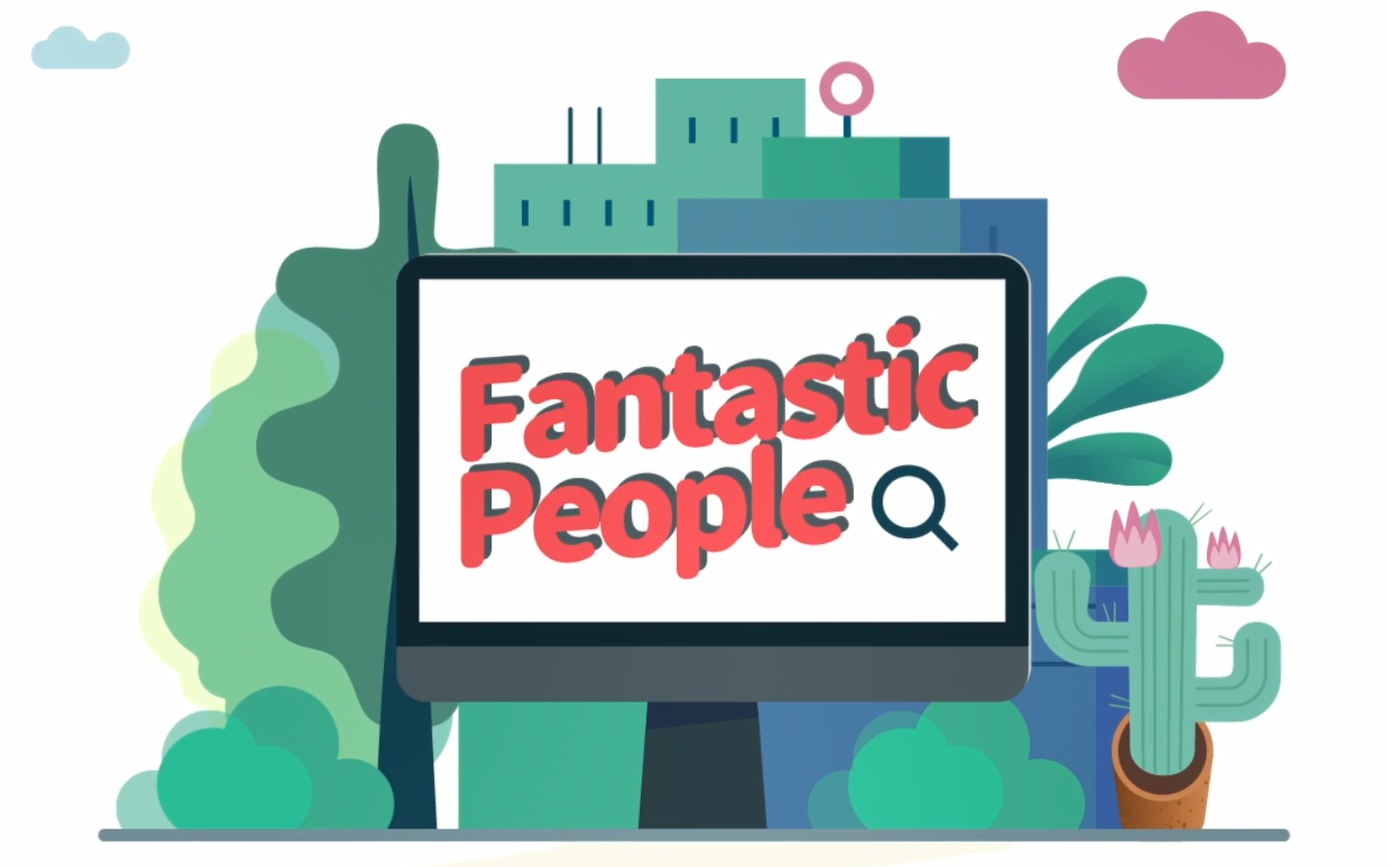 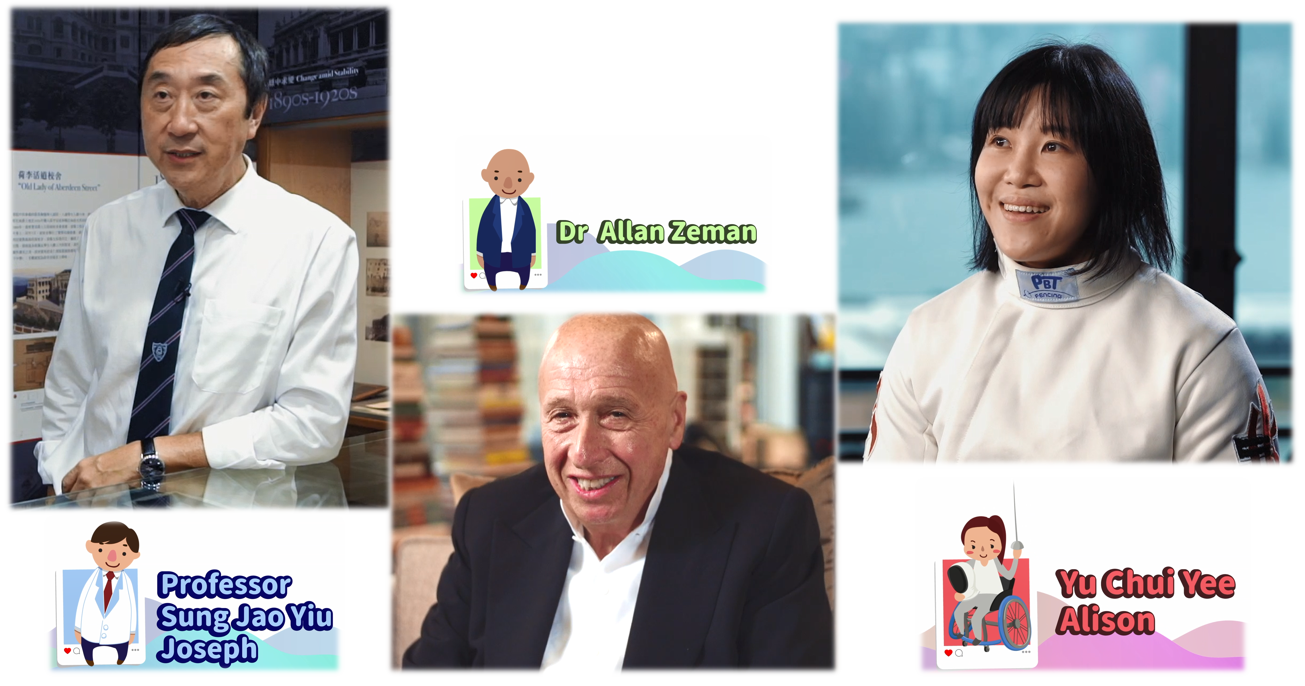 (Blank Page)English Language Education SectionCurriculum Development InstituteEducation BureauThe Hong Kong Special Administrative Region12/F, Wu Chung House, 213 Queen’s Road East, Wan Chai, Hong KongPublished 2021The copyright of the materials in this resource kit belongs to the Education Bureau of the Hong Kong Special Administrative Region.Duplication of materials in this resource kit is restricted to non-profit-making educational purposes only. In all cases, proper acknowledgements should be made. Otherwise, all rights are reserved, and no part of these materials may be reproduced, stored in a retrieval system, or transmitted in any form or by any means without the prior permission of the Education Bureau of the Hong Kong Special Administrative Region.© 2021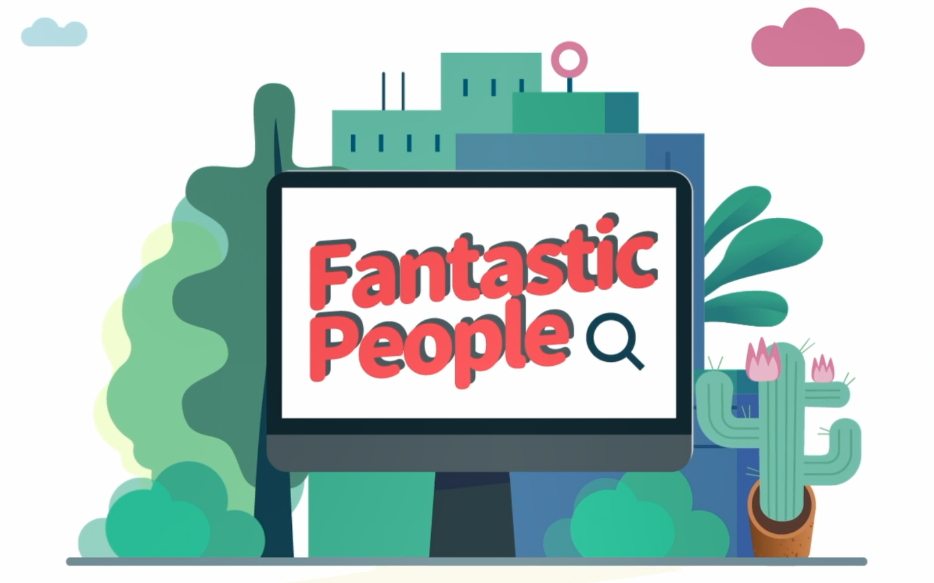 (Blank Page)Contents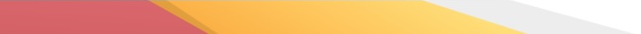 (Blank Page)PrefaceFantastic People Videos Activity Booklet is developed by the English Language Education Section, Curriculum Development Institute, Education Bureau, in support of the learning and teaching of English Language at primary level. To provide localised materials for teachers on introducing the themes “We love Hong Kong” and “Special people”, a series of videos on “Fantastic People” has been produced to introduce three celebrities – Professor Sung Jao Yiu Joseph, Dr Allan Zeman and Ms Yu Chui Yee Alison to primary school students in Hong Kong through the interviews with them in the videos. Students will be able to learn from their sharing and gain insights into their life experiences, achievements and beliefs. In this connection, Fantastic People Videos Activity Booklet is developed to facilitate and complement the use of the videos in promoting positive values and attitudes in the English Language classroom through understanding the achievements and contributions of the celebrities. Aims of the Activity Booklet This booklet aims to:complement the Fantastic People videos by providing suggestions on how to effectively use the videos to guide students to learn from the sharing of the famous people and inspire students to pursue their dreams and goals;develop students’ language skills, including viewing skills through appreciation of the videos; andreinforce the development of positive values and attitudes, e.g. optimism, perseverance, commitment and caring for others, through appreciating and reflecting on the success stories in the videos.Suggested LevelsKey Stage 2 (Primary 4 to 6) Content of the Activity BookletThis booklet consists of three sets of learning and teaching materials developed for the Fantastic People videos. Each set of materials comprises pre-viewing, viewing and post-viewing activities to guide students to better understand the success stories of the celebrities (e.g. background, challenges, achievements) and appreciate images in the videos and the messages delivered by the celebrities. These help cultivate positive values and attitudes through inspiring students to reflect on the sharing in the videos and write about their own dreams and goals. An overview of quotes is also provided to facilitate teachers’ introduction of the positive messages in the English lessons.Using Fantastic People Videos Activity Booklet in the English LessonsSchools are encouraged to make effective use of this activity booklet, integrating into the relevant modules and themes in the school-based English Language curriculum as appropriate, to enrich students’ English learning experiences, nurture their positive values and attitudes and inspire them to pursue their dreams and goals. Teachers are encouraged to select and adapt the materials to suit their students’ needs, interests and abilities. This activity booklet and videos are available on the website of the Education Bureau (http://www.edb.gov.hk/Fantastic_People) and the website of Educational Multimedia (EMM) (https://emm.edcity.hk/playlist/1_hea30nj2/1_gjbkgroh). AcknowledgementsOur deepest gratitude is extended to Professor Sung Jao Yiu Joseph, Dr Allan Zeman and Ms Yu Chui Yee Alison for spending their invaluable time on the interviews for the production of the videos on “Fantastic People”. (Blank Page)An Interview withProfessor Sung Jao Yiu Joseph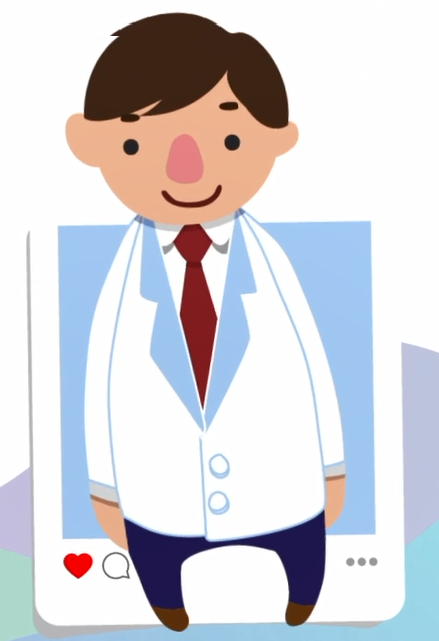 (Blank Page)(Pre-viewing)Part A: Making predictions about the character1. You are going to watch an interview and know more about Professor Sung Jao Yiu, Joseph. Have you heard of him before? Look at the picture below.2. List three qualities a person needs in order to be a doctor: (Viewing)Part B: Understanding the background and achievements of Prof Joseph Sung3. Watch the video and complete the chart below.(Post-viewing)Part C: Self-reflection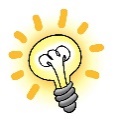 7. You have seen Prof Sung visiting his alma mater. In your opinion, how does Prof Sung feel towards his alma mater? Refer to the images below and share your ideas. 8. Prof Sung brought us to Prince of Wales Hospital and we could see him at work. Moreover, he has many great achievements. What do you think of Prof Sung? Refer to the images below and share your ideas.9. Prof Sung is now working at Nanyang Technological University in Singapore. Write a card to send your greeting and express your gratitude to him in 80 – 100 words. Quotes from Professor Sung Jao Yiu Joseph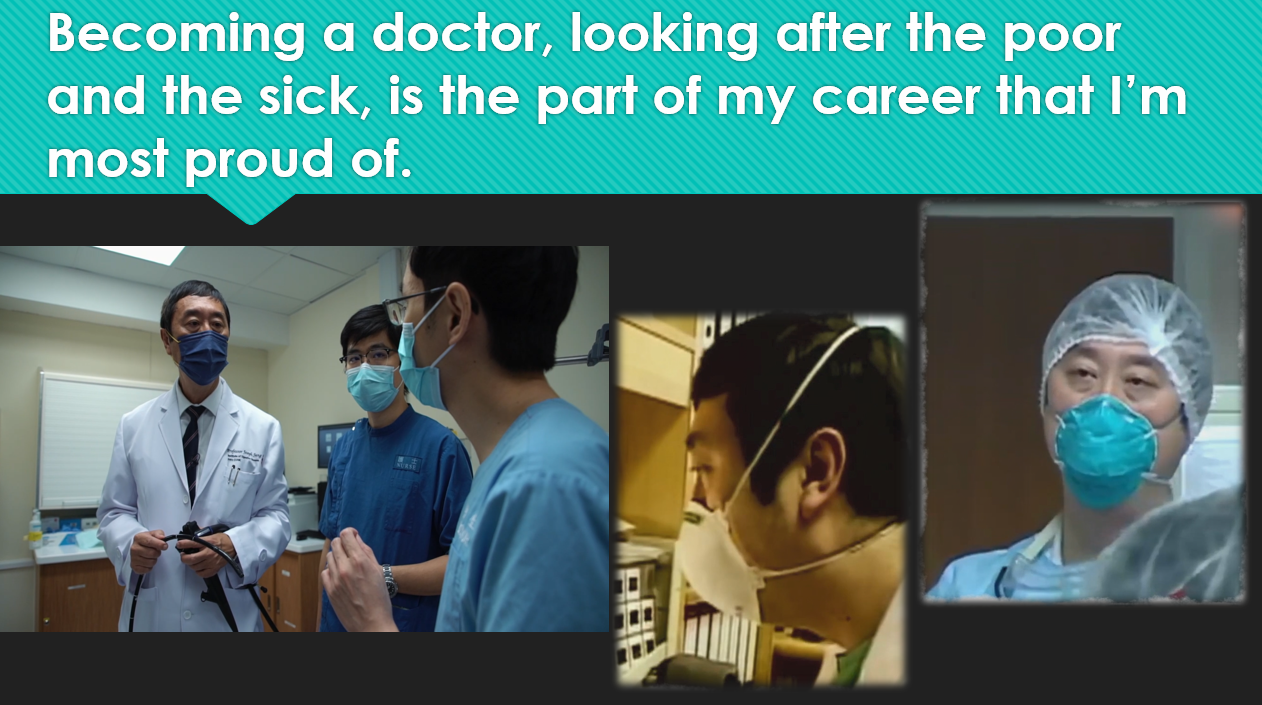 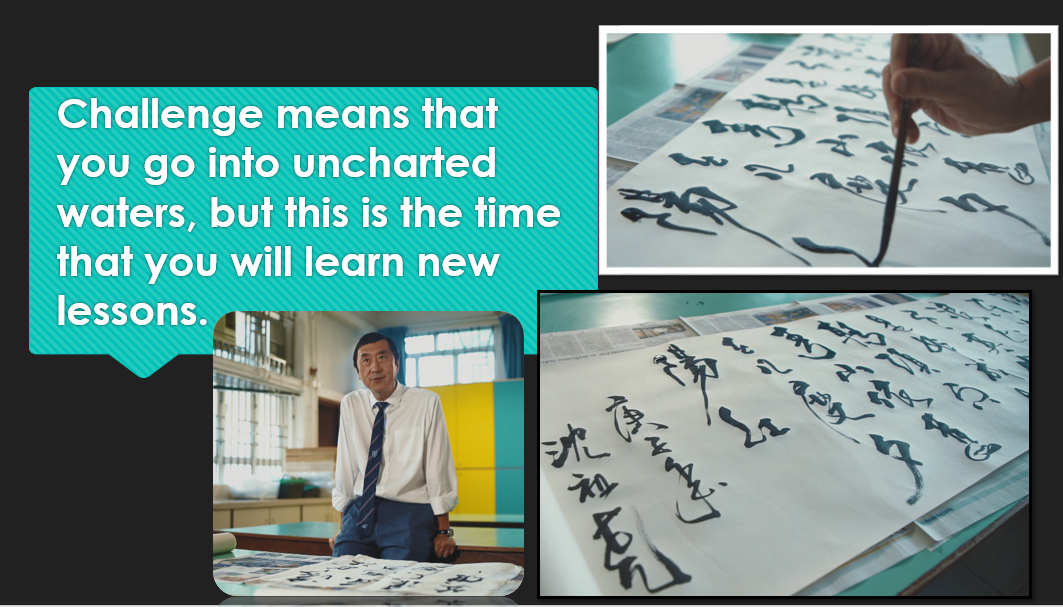 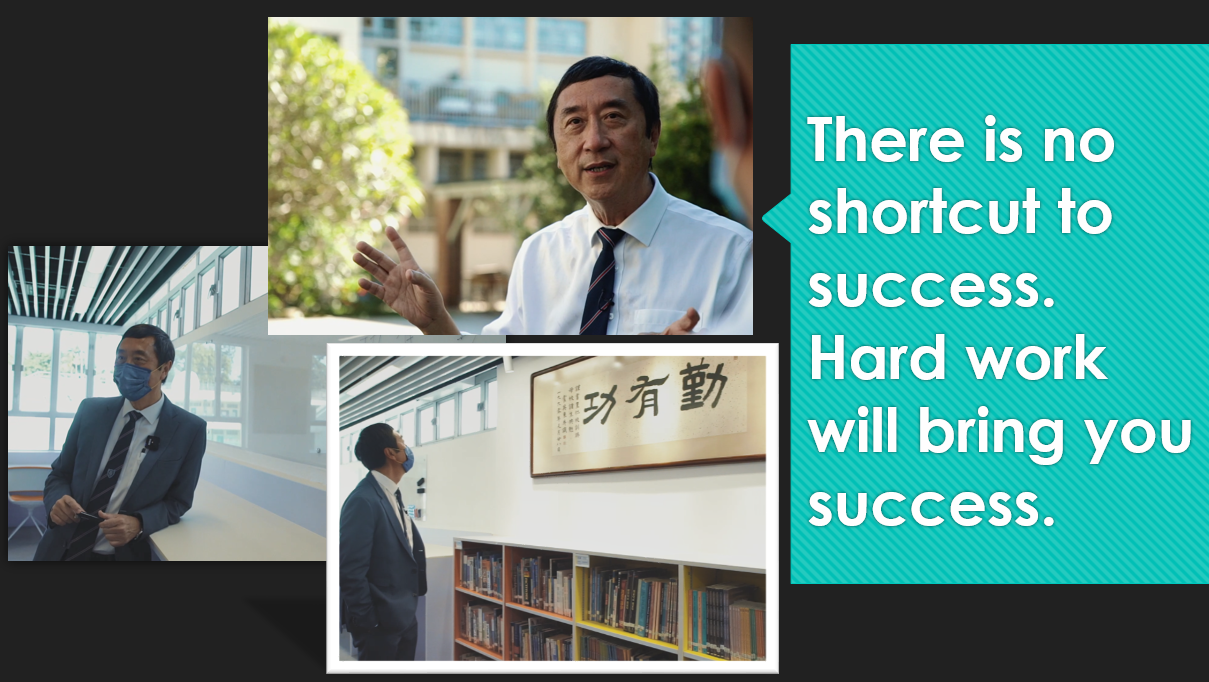 (Blank Page)An interview with Dr Allan Zeman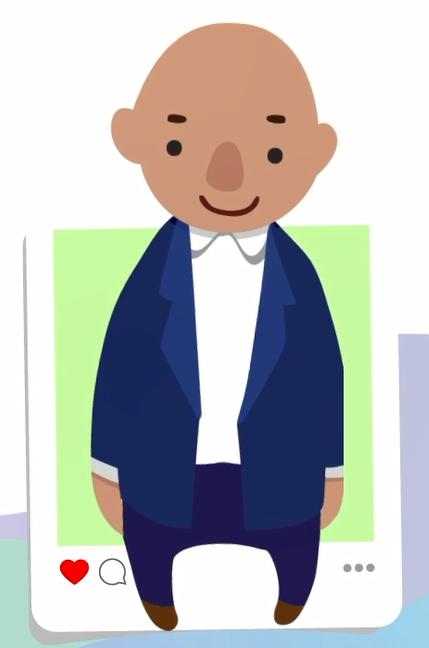 (Blank Page)(Pre-viewing)Part A: Making predictions about the character1. You are going to watch an interview and know more about Dr Allan Zeman. Have you heard of him before? Look at the picture below.  2. List three qualities a person needs in order to be a businessman/an entrepreneur: (Viewing)Part B: Understanding the background and achievements of Dr Allan Zeman3. Watch the video and complete the chart below.(Post-viewing)Part C: Self-reflection 7. Dr Zeman is a successful entrepreneur and has been awarded the Gold Bauhinia Star and the Grand Bauhinia Medal for his contributions to Hong Kong. What are the factors that make him so successful? Refer to the images below and share your ideas.8. What do you want to do in the future? What is your dream job? Write about your dream job in 80 –100 words. Share it with your classmates. Quotes from Dr Allan Zeman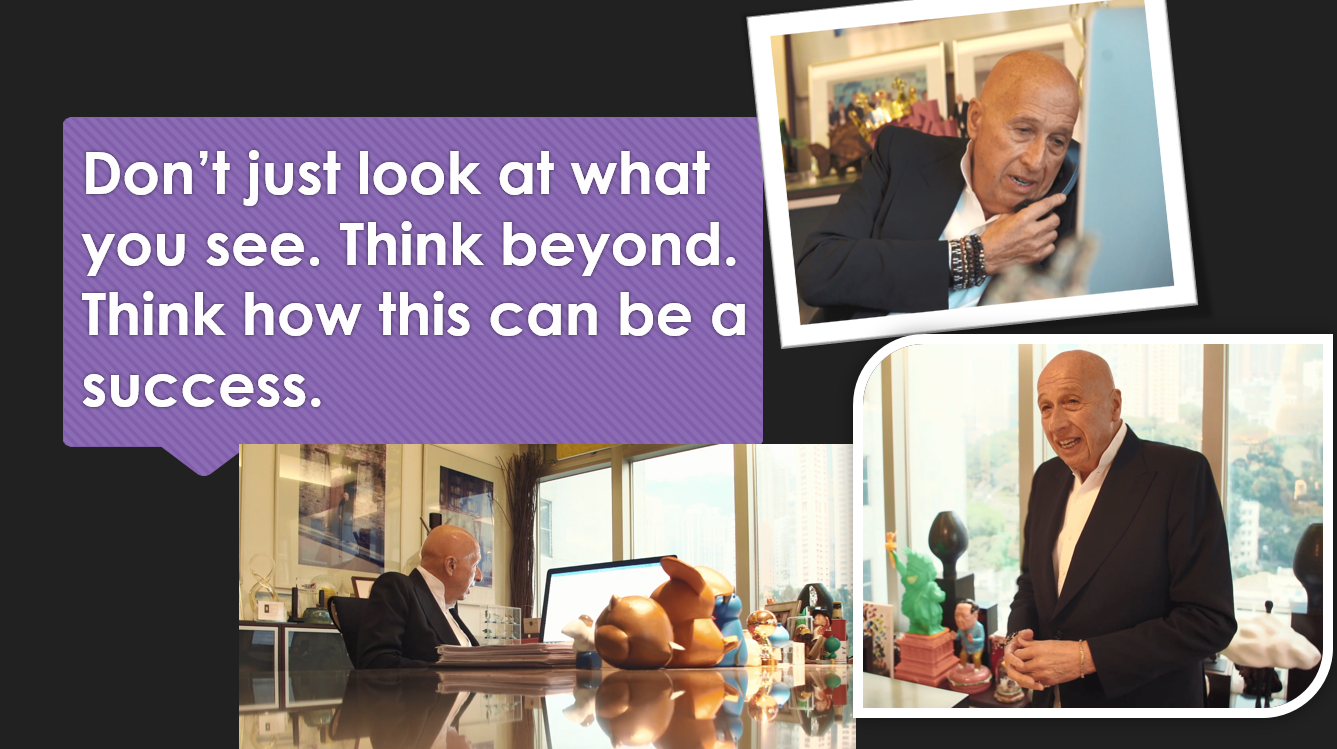 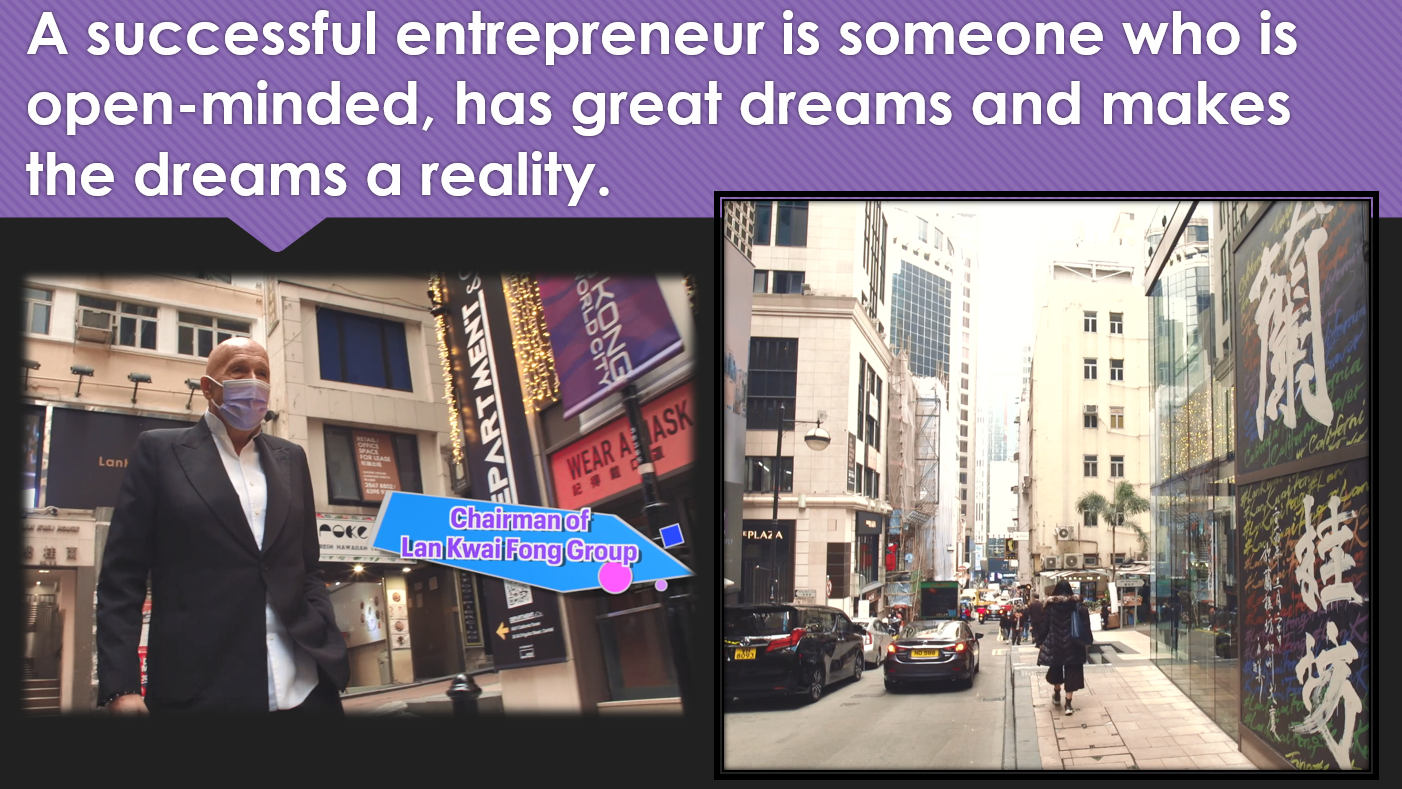 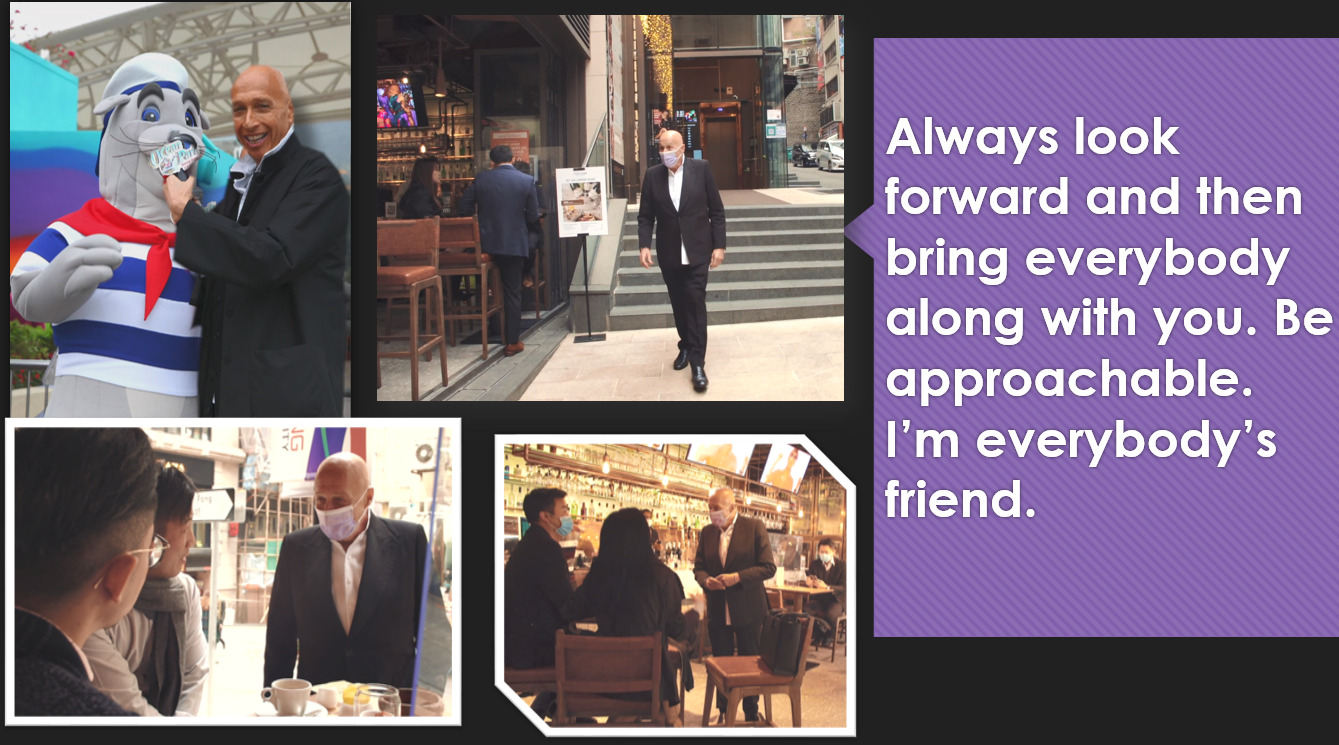 An Interview with Ms Yu Chui Yee Alison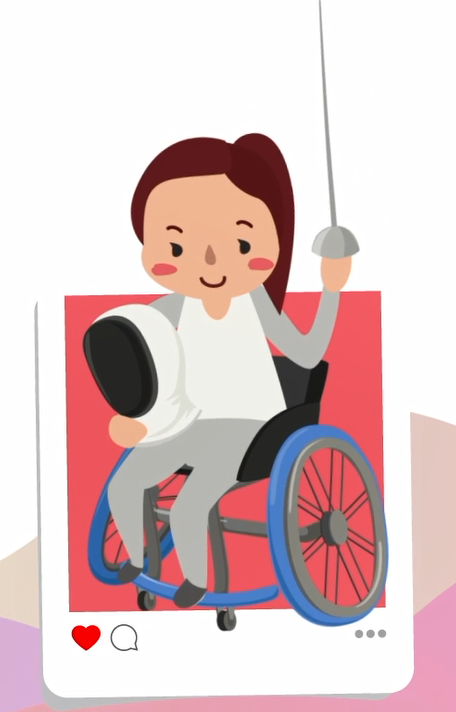 (Blank Page)(Pre-viewing)Part A: Making predictions about the character1. Look at the picture below. Have you heard of Ms Yu Chui Yee, Alison? Can you guess what is very special about her? 2. List three qualities a person needs in order to be an athlete: (Viewing)Part B: Understanding the background and achievements of Ms Alison Yu3. Watch the video and complete the chart below.(Post-viewing)Part C: Self-reflection 6. We face different challenges every day and may feel stressful sometimes. It is important to find ways to release our stress. a) Tick the challenges that you are facing.b) Write down the things you do to help you release stress in the balloons below and share them with your classmates. 7. Being a professional athlete requires years of disciplined practice, as well as perseverance and determination. In your opinion, what makes Alison such a fantastic person? Refer to the images below and share your ideas.8. What made you feel very stressful? How did you cope with stress? How did you feel at last? What have you learnt from the experience? Think of one incident and write a journal in 80-100 words. Quotes from Ms Yu Chui Yee Alison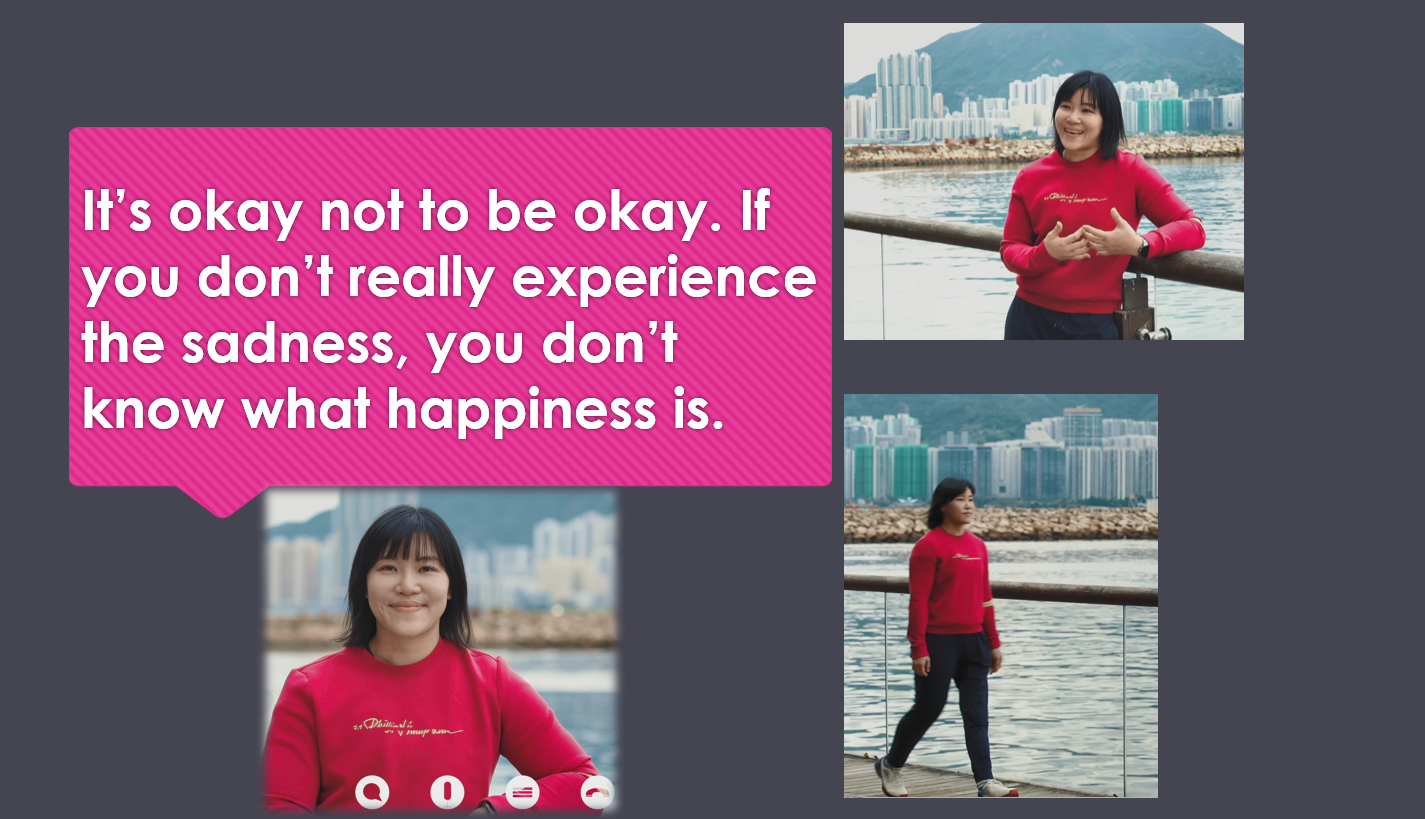 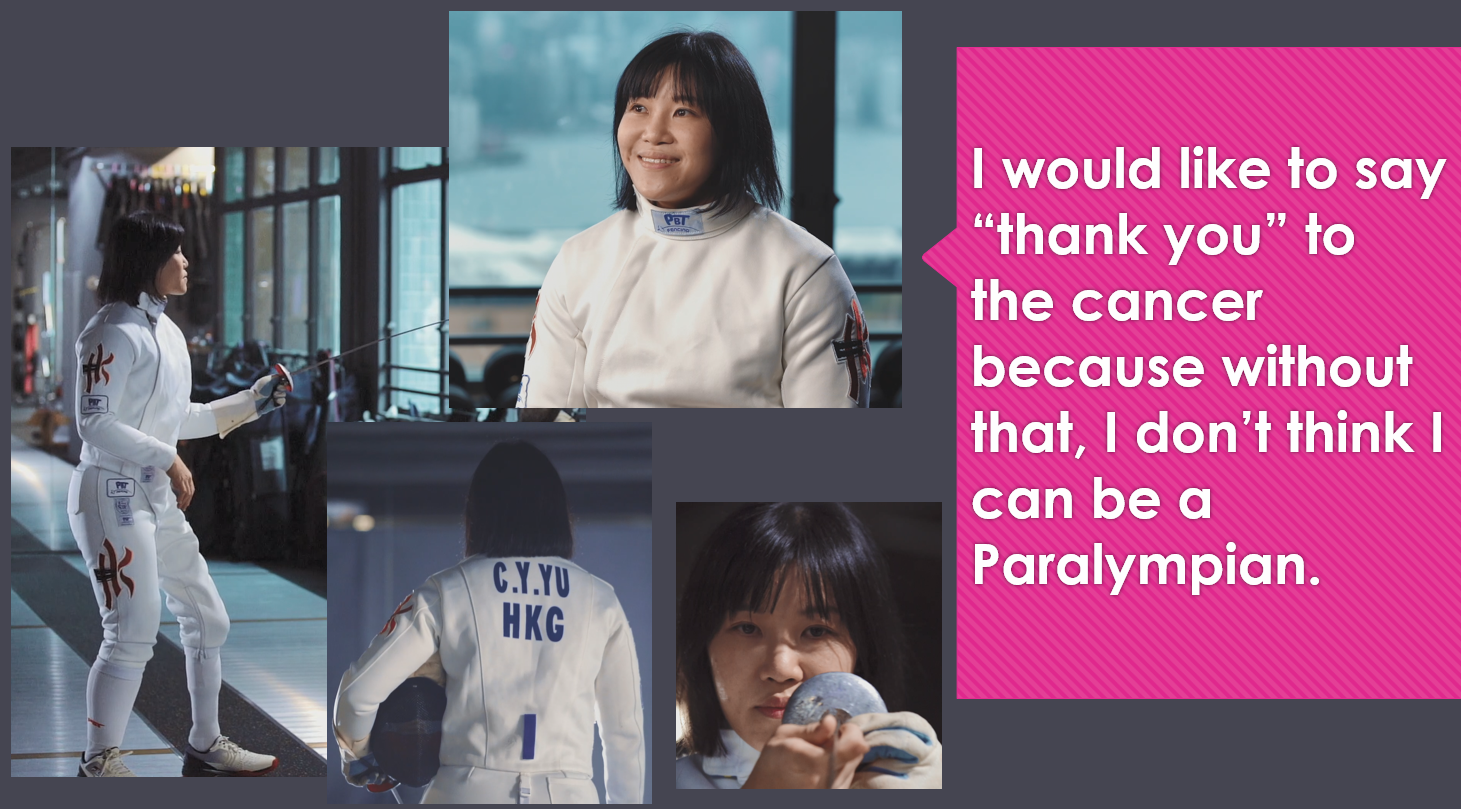 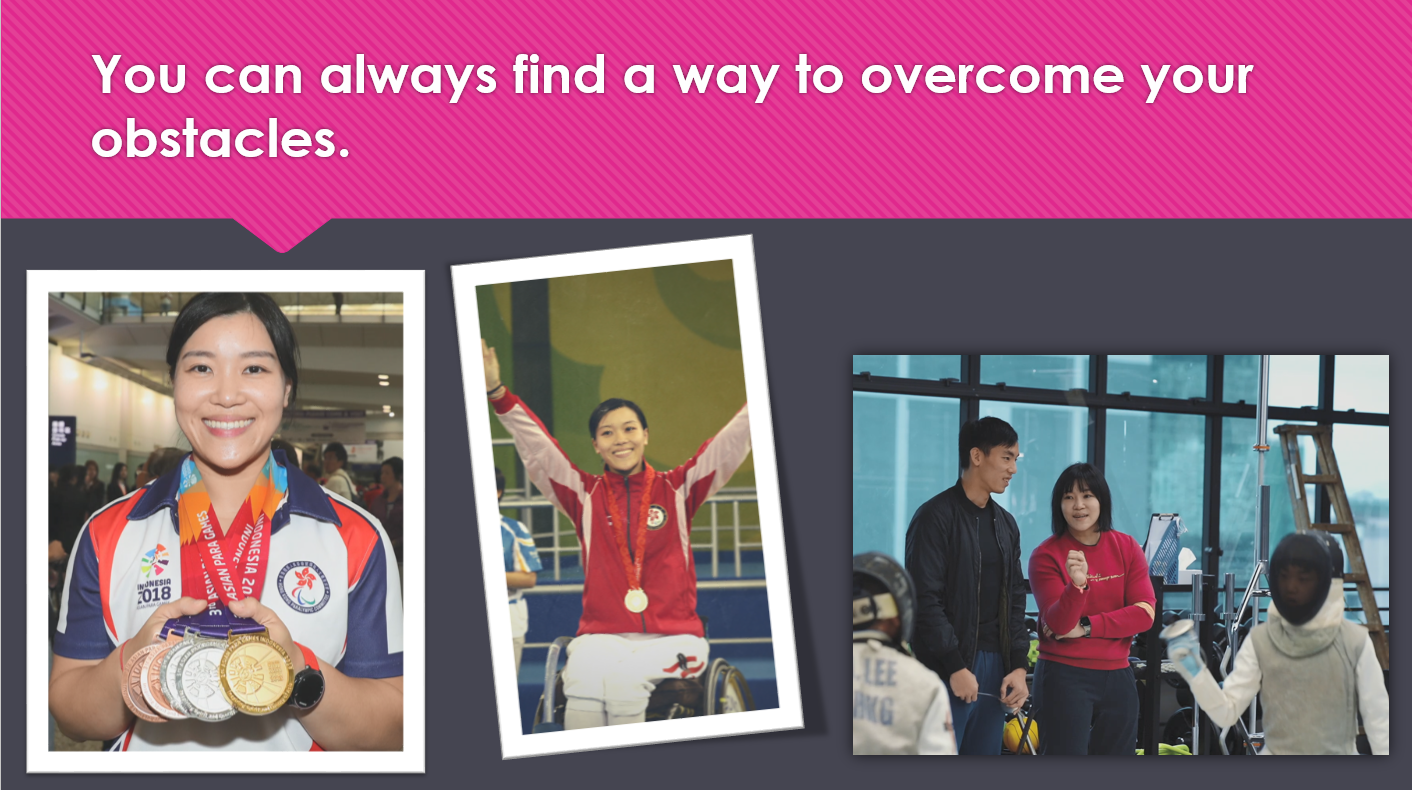 Suggested AnswersFantastic People – Professor Sung Jao Yiu Joseph (Suggested Answers)(Pre-viewing)Part A: Making predictions about the character1. You are going to watch an interview and know more about Professor Sung Jao Yiu, Joseph. Have you heard of him before? Look at the picture below. (Accept any reasonable answers.)2. List three qualities a person needs in order to be a doctor: (Accept any reasonable answers.)(Viewing)Part B: Understanding the background and achievements of Prof Joseph Sung 3. Watch the video and complete the chart below.(Post-viewing)Part C: Self-reflection 7. You have seen Prof Sung visiting his alma mater. In your opinion, how does Prof Sung feel towards his alma mater? Refer to the images below and share your ideas. Prof Sung has a deep affection for his alma mater. He is grateful to his teachers and his school/Queen’s College, where he spent his secondary school days. His academic results/school work improved greatly from Form 1 to Form 5, with his best results in the final year. He told us about his fantastic Physics teachers and Biology lessons and experiments. He cherishes them very much. He was generous to share his life experience with the youngsters. He talked about the attitude to face challenges and the key to success in order to encourage them to solve problems with positive attitudes and perseverance.8. Prof Sung brought us to Prince of Wales Hospital and we could see him at work. Moreover, he has many great achievements. What do you think of Prof Sung? Refer to the images below and share your ideas.Prof Sung is a great scholar and leader. As a doctor and researcher, he led his team of medical staff in research. When he faced challenges, e.g. the unknown SARS virus, life-and-death situations, he learnt new lessons and did not give up. In 2003, SARS first broke out in the hospital ward under his charge. He was very brave and led his team to combat SARS. He gave full protective gear to his team before sending them into the war zone. From these, we can see that Prof Sung is very knowledgeable in medical research, and very caring to his medical team and patients. He is a great leader and has high achievements.9. Prof Sung is now working at Nanyang Technological University in Singapore. Write a card to send your greeting and express your gratitude to him in 80 – 100 words. (Accept any reasonable answers.)SOWIT Video Series – “Never Look a Gift Horse in the Mouth” (Video link: www.edb.gov.hk/sowit_horse)Lesson Plan Fantastic People – Dr Allan Zeman (Suggested Answers)(Pre-viewing)Part A: Making predictions about the character1. You are going to watch an interview and know more about Dr Allan Zeman. Have you heard of him before? Look at the picture below.  (Accept any reasonable answers.)2. List three qualities a person needs in order to be a businessman/an entrepreneur:(Accept any reasonable answers.) (Viewing)Part B: Understanding the background and achievements of Dr Allan Zeman3. Watch the video and complete the chart below.(Post-viewing)Part C: Self-reflection 7.  Dr Zeman is a successful entrepreneur and has been awarded the Gold Bauhinia Star and the Grand Bauhinia Medal for his contributions to Hong Kong. What are the factors that make him so successful? Refer to the images below and share your ideas.(Accept any reasonable answers.)Dr Zeman is a successful businessman and entrepreneur. In his youth, he bravely overcame adversities and was hardworking. To earn money for his family, when he was 10 years old, he delivered newspapers before school. When he was 12, he worked in a restaurant on the weekends cleaning tables. He is very talented as a businessman. At 19, he made a million US dollars profit. Dr Zeman is famous for turning Lan Kwai Fong into a world-famous entertainment and bar and night life district. He is open-minded, has great dreams, and makes the dreams a reality. He is a good leader. He could bring his staff and co-workers along with him. He is forward-looking and creative. He was the chairman of Ocean Park and tried to make Ocean Park world-class. He looks beyond things, explores what they could be, and turns them into something special. He uses his mind and takes/grasps the opportunities that come his way. He has a passion for what he is doing, and has confidence in himself. He is also very approachable and friendly. These make him successful.8. What do you want to do in the future? What is your dream job? Write about your dream job in 80 –100 words. Share it with your classmates. (Accept any reasonable answers.)Fantastic People – Ms Yu Chui Yee, Alison(Suggested Answers) (Pre-viewing)Part A: Making predictions about the character1. Look at the picture below. Have you heard of Ms Yu Chui Yee, Alison? Can you guess what is very special about her? (Accept any reasonable answers.)2. List three qualities a person needs in order to be an athlete: (Accept any reasonable answers.)(Viewing)Part B: Understanding the background and achievements of Ms Alison Yu3. Watch the video and complete the chart below.(Post-viewing)Part C: Self-reflection6. We face different challenges every day and may feel stressful sometimes. It is important to find ways to release our stress.a) Tick the challenges that you are facing.b) Write down the things you do to help you release stress in the balloons below and share them with your classmates.(Accept any reasonable answers.)7. Being a professional athlete requires years of disciplined practice, as well as perseverance and determination. In your opinion, what makes Alison such a fantastic person? Refer to the images below and share your ideas. (Accept any reasonable answers.)When Alison had bone cancer at 11 and had to amputate her left leg, she stayed positive and optimistic and learnt to start a new life and be friends with the prosthesis. On looking back/ In retrospection, she considers her disability a ticket for her to compete in the Paralympic Games. Her life motto is “It’s okay not to be okay”. If one does not experience something bad, one doesn’t know what happiness is. She copes with her pressure and relaxes by doing things she likes. She also greatly cherishes the support from her parents, friends, coaches and teammates. Also, Alison has great achievements in sports and contribution to society, e.g. in the Paralympic movement, promoting equal opportunities. All these make her a fantastic person.8. What made you feel very stressful? How did you cope with stress? How did you feel at last? What have you learnt from the experience? Think of one incident and write a journal in 80-100 words.  (Accept any reasonable answers.)SOWIT Video Series – “Rome was not Built in a Day” (Blank Page)PrefaceiAcknowledgementsiiiPart 1An interview with Professor Sung Jao Yiu Joseph1Activity sheets3Quotes 9Part 2An interview with Dr Allan Zeman 13Activity sheets15Quotes 20Part 3An interview with Ms Yu Chui Yee Alison 23Activity sheets25Quotes 30Part 4Suggested answers 33The website of the Education BureauThe website of Educational Multimedia (EMM)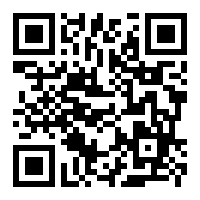 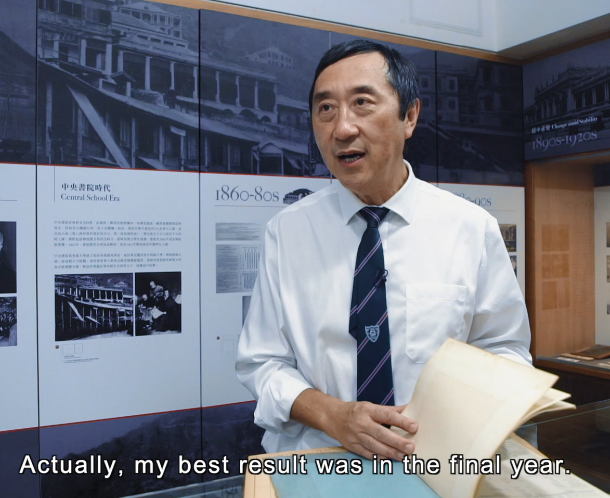 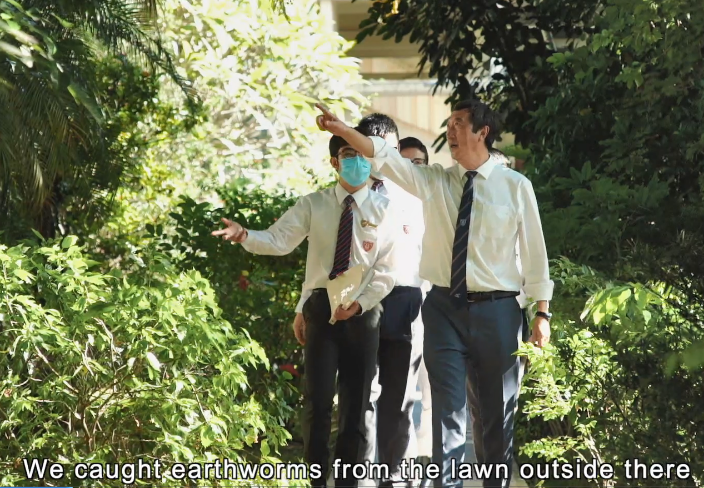 (Image taken from the video: 1:05) Prof Sung is showing his school report.(Image taken from the video: 1:29)Prof Sung is walking and chatting with some students on the school lawn.(Image taken from the video: 1:29)Prof Sung is walking and chatting with some students on the school lawn.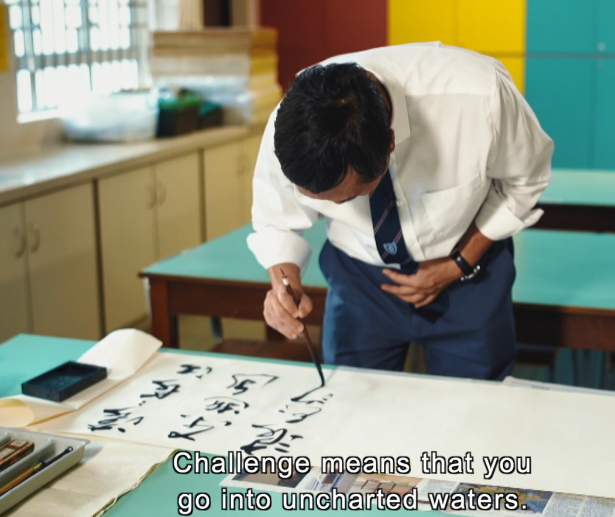 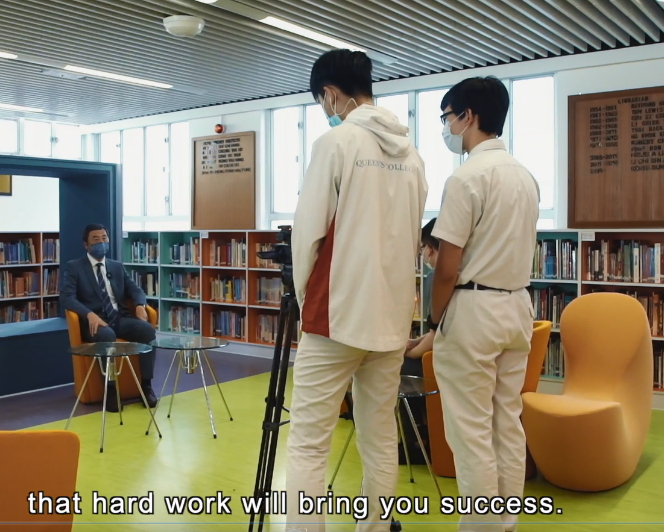 (Image taken from the video: 4:00)Prof Sung is demonstrating Chinese calligraphy.(Image taken from the video: 5:49)The students are interviewing Prof Sung.(Image taken from the video: 5:49)The students are interviewing Prof Sung.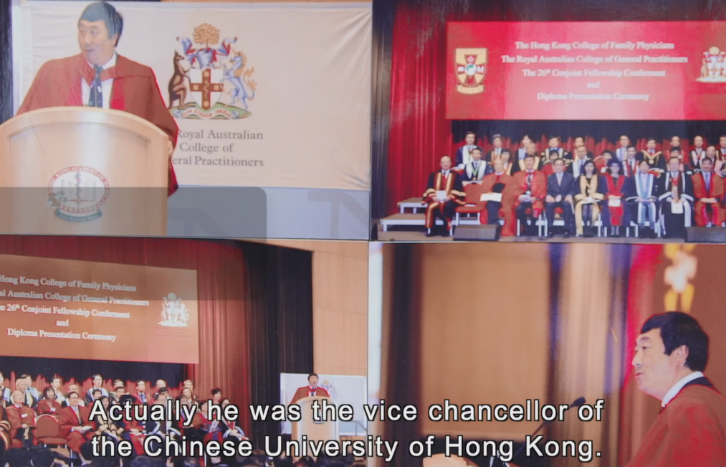 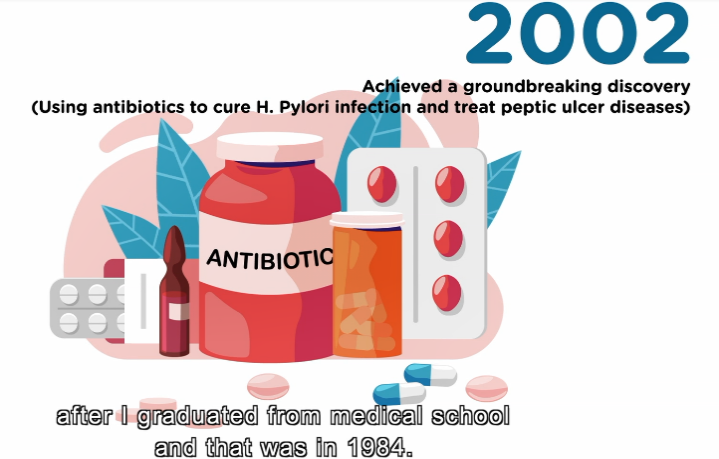 (Image taken from the video: 1:48)Prof Sung was the Vice-chancellor and President of the Chinese University of Hong Kong.(Image taken from the video: 1:48)Prof Sung was the Vice-chancellor and President of the Chinese University of Hong Kong.(Image taken from the video: 2:22)His groundbreaking discovery of treating Helicobacter pylori infection and peptic ulcer diseases.(Image taken from the video: 2:22)His groundbreaking discovery of treating Helicobacter pylori infection and peptic ulcer diseases.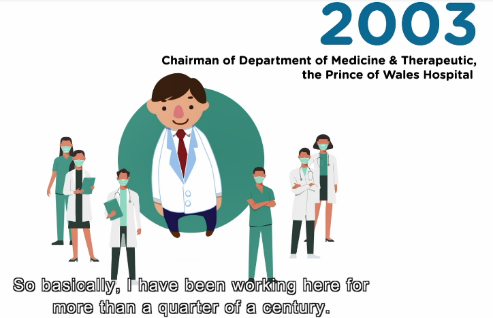 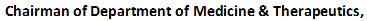 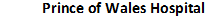 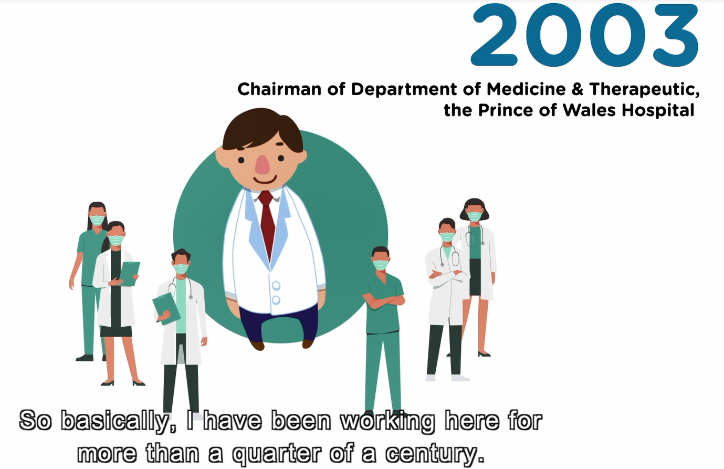 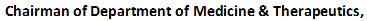 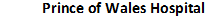 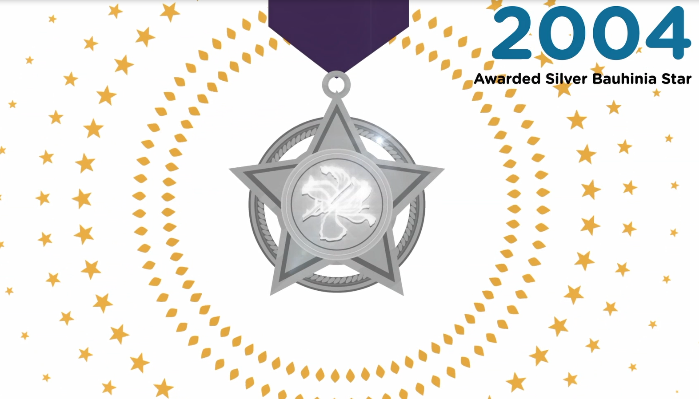 (Image taken from the video: 2:26)He led a team of medical staff to fight the SARS epidemic in 2003.(Image taken from the video: 2:26)He led a team of medical staff to fight the SARS epidemic in 2003.(Image taken from the video: 2:31)He was awarded the Silver Bauhinia Star in 2004.(Image taken from the video: 2:31)He was awarded the Silver Bauhinia Star in 2004.The greeting:(e.g. I’m a primary five student studying at ABC School. I’m writing to send my best wishes to you.)The part(s) of the video that touched you most:(e.g. I’ve watched a video about you recently and your sharing about how you faced challenges touched me most.)Your gratitude to Prof Sung(e.g. I’d like to thank you for your sharing and encouragement to youngsters.)The positive messages you have learnt from Prof Sung:(e.g. I’ve learnt that I should face difficulties with courage and diligence.)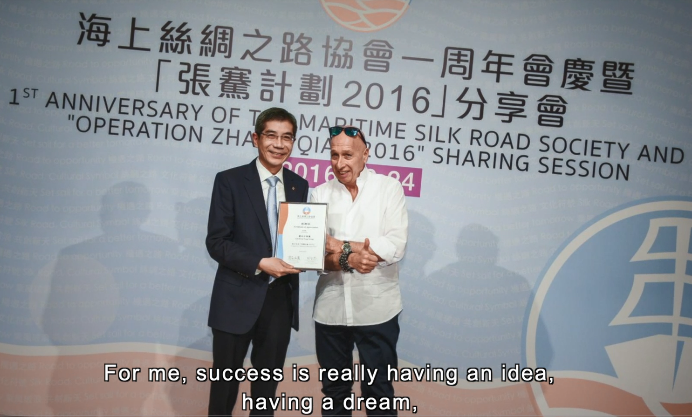 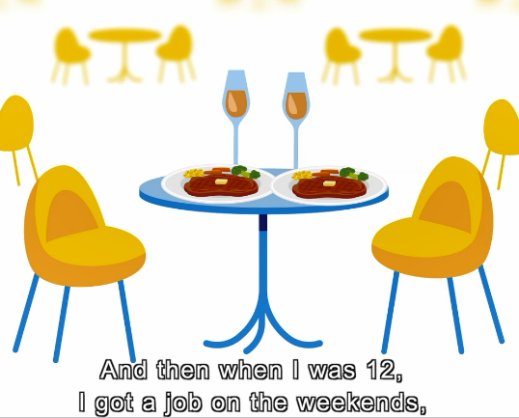 (Image taken from the video: 0:41) Dr Zeman shares how to become a successful person.(Image taken from the video: 0:41) Dr Zeman shares how to become a successful person.(Image taken from the video: 1:29)Dr Zeman is talking about his early life in Canada.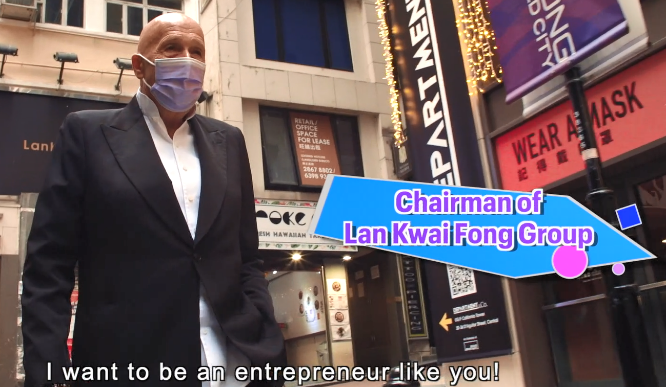 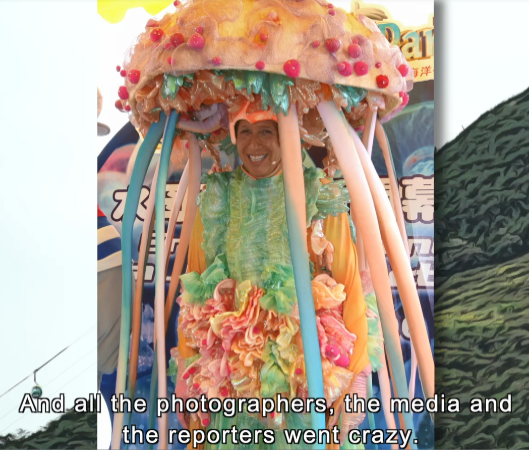 (Image taken from the video: 3:39)He is talking about his business in Lan Kwai Fong. (Image taken from the video: 3:39)He is talking about his business in Lan Kwai Fong. (Image taken from the video: 5:45)Dr Zeman is in a jellyfish costume to promote Ocean Park.What is your dream job? Why do you like this job?(e.g. I want to be a vet in the future because I love animals.)What do you need to do?(e.g. I have to diagnose the illnesses of different types of animals, and I may have to do surgery for them.)What will you do to achieve your goal?(e.g. To achieve my goal, I will have to work hard and read more books and information about animals, e.g. on animal care, illnesses and treatment.)What qualities does a person need to have in order to be successful in that area?(e.g. To be a successful vet, I need to be kind-hearted and knowledgeable.) 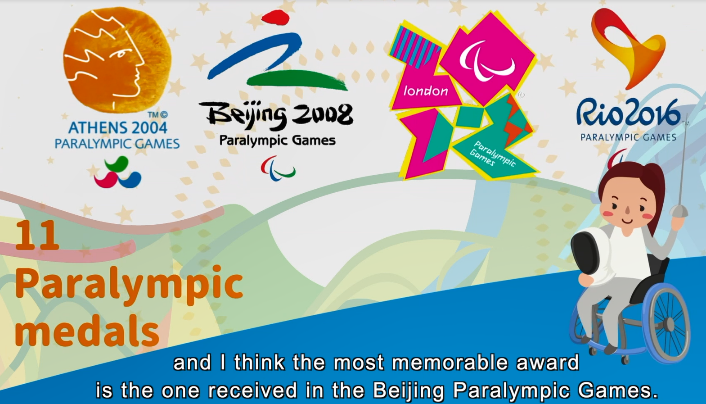 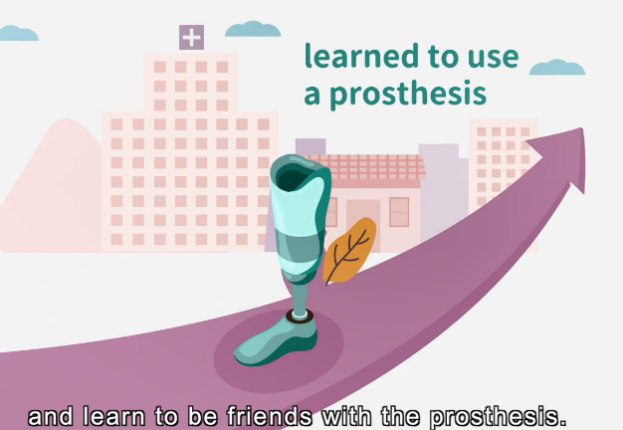 (Image taken from the video: 0:53)Alison received Hong Kong Sports Stars Awards seven times and won 11 Paralympic medals.(Image taken from the video: 2:27)She had bone cancer at 11 years old and had to amputate her left leg.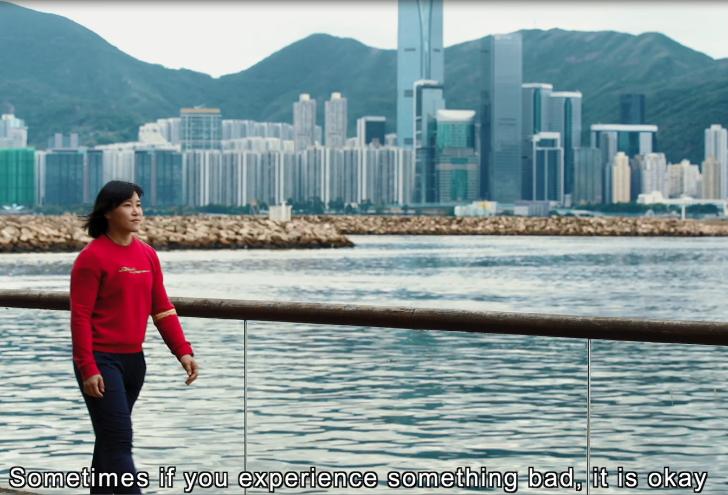 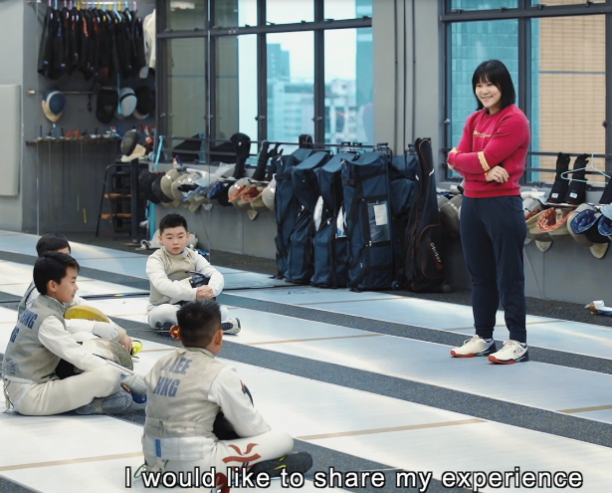 (Image taken from the video: 4:13)She shared her life motto that “It’s okay not to be okay”.(Image taken from the video: 5:30)She shared that when she retired, she would try to contribute more to the Paralympic movement and to Hong Kong society.What made you feel stressful?(e.g. The badminton competition made me very stressful.)How did you cope with stress and solve the problem?(e.g. To cope with stress, I listened to music and talked to my friends. I also set a reasonable timetable and practise more.)What have you learnt from the experience?(e.g. I have learnt that I have to find ways to release my stress. Also, I found that stress can be the driving force which motivates me to do better.) How did you feel at last?(e.g. I felt relaxed at last.)Be knowledgeable to cure people with illnesses/sickness;Be kind and caring to patients; Be diligent to study hard and equip oneself;Be committed to serving the community and people in need;Be perseverant to achieve goals and cope with challenges.(Image taken from the video: 1:05) Prof Sung is showing his school report.(Image taken from the video: 1:29)Prof Sung is walking and chatting with some students on the school lawn.(Image taken from the video: 4:00)Prof Sung is demonstrating Chinese calligraphy.(Image taken from the video: 5:49)The students are interviewing Prof Sung.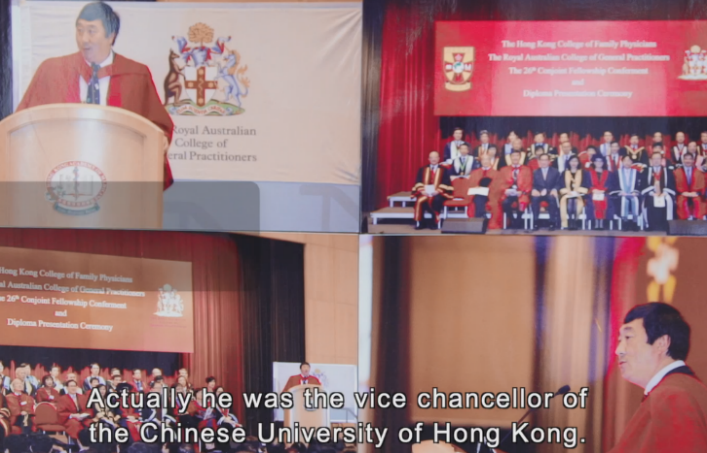 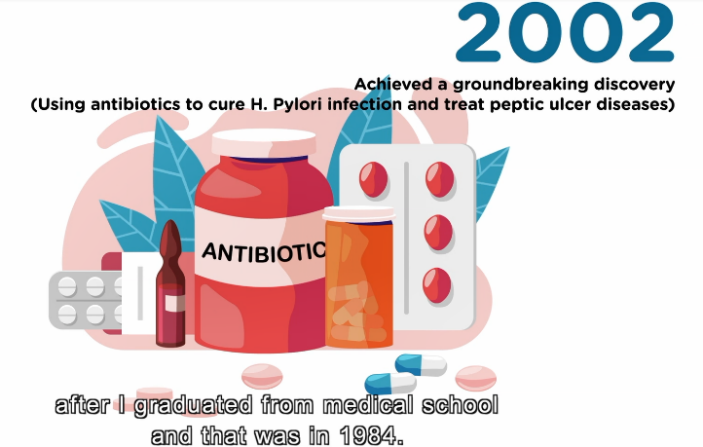 (Image taken from the video: 1:48)Prof Sung was the Vice-chancellor and President of the Chinese University of Hong Kong.(Image taken from the video: 2:22)His groundbreaking discovery of treating Helicobacter pylori infection and peptic ulcer diseases.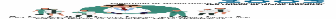 (Image taken from the video: 2:26)He led a team of medical staff to fight the SARS epidemic in 2003.(Image taken from the video: 2:31)He was awarded the Silver Bauhinia Star in 2004.The greeting:(e.g. I’m a primary five student studying at ABC School. I’m writing to send my best wishes to you.)The part(s) of the video that touched you most:(e.g. I’ve watched a video about you recently and your sharing about how you faced challenges touched me most.)Your gratitude to Prof Sung(e.g. I’d like to thank you for your sharing and encouragement to youngsters.)The positive messages you have learnt from Prof Sung:(e.g. I’ve learnt that I should face difficulties with courage and diligence.)Be smart;Be hardworking;Be familiar with the business that he/she runs;Be creative to solve problems;Be friendly/ have good social skills.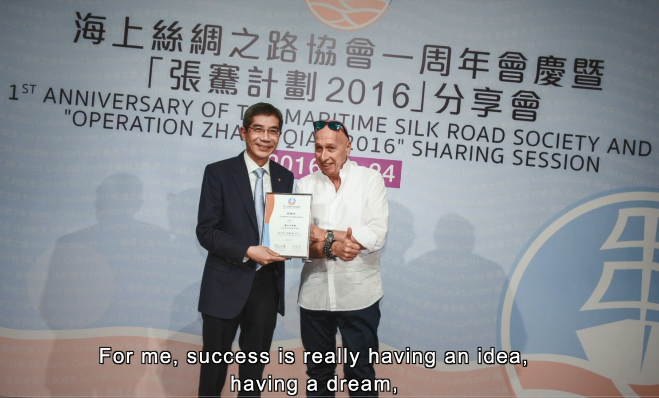 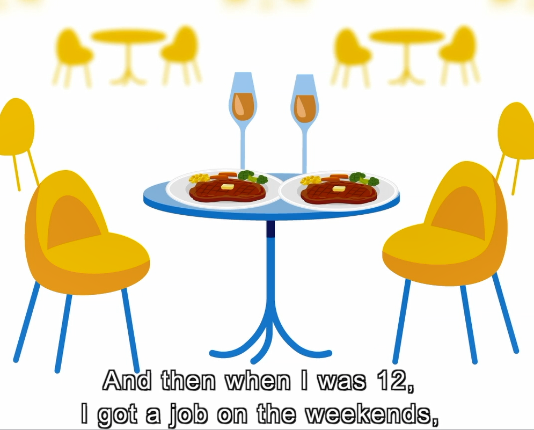 (Image taken from the video: 0:41) Dr Zeman shares how to become a successful person.(Image taken from the video: 1:29)Dr Zeman is talking about his early life in Canada.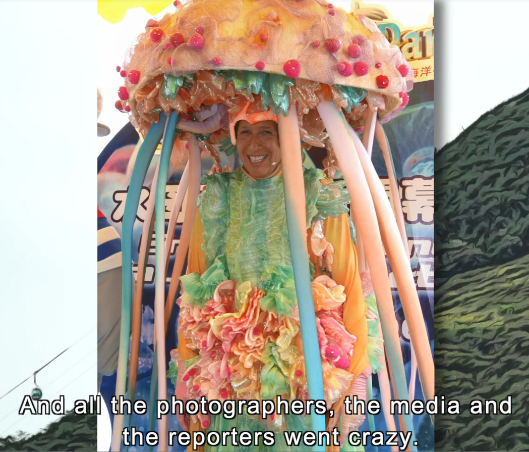 (Image taken from the video: 3:39)He is talking about his business in Lan Kwai Fong. (Image taken from the video: 5:45)Dr Zeman is in a jellyfish costume to promote Ocean Park.What is your dream job? Why do you like this job?(e.g. I want to be a vet in the future because I love animals.)What do you need to do?(e.g. I have to diagnose the illnesses of different types of animals and I may have to do surgery for them.)What will you do to achieve your goal?(e.g. To achieve my goal, I will have to work hard and read more books and information about animals, e.g. on animal care, illnesses and treatment.)What qualities does a person need to have in order to be successful in that area?(e.g. To be a successful vet, I need to be kind-hearted and knowledgeable.) Be talented in doing sports;Set clear goals;Be humble to accept advice and instructions from the coach;Follow a tight training schedule to strengthen his/her physical fitness;Be brave, confident and determined to win in competitions.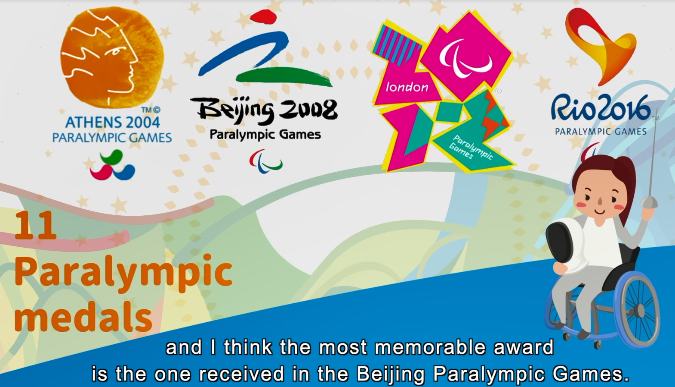 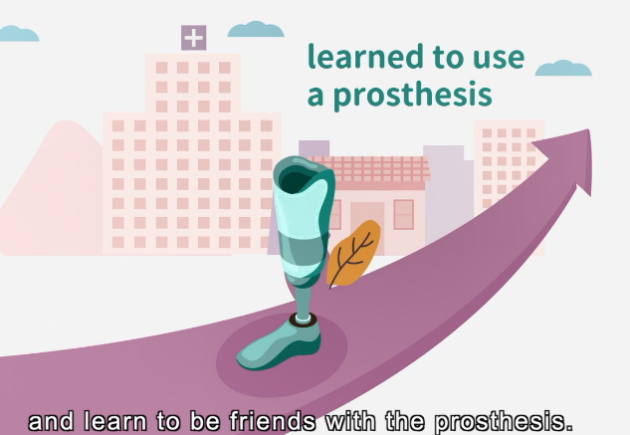 (Image taken from the video: 0:53)Alison received Hong Kong Sports Stars Awards seven times and won 11 Paralympic medals.(Image taken from the video: 2:27)She had bone cancer at 11 years old and had to amputate her left leg.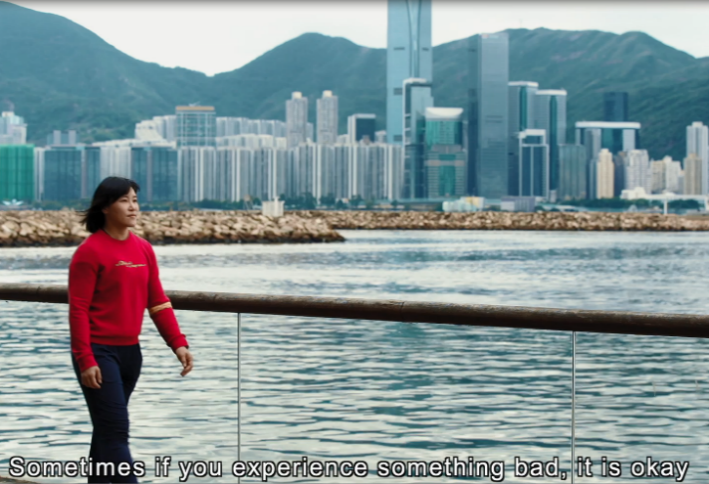 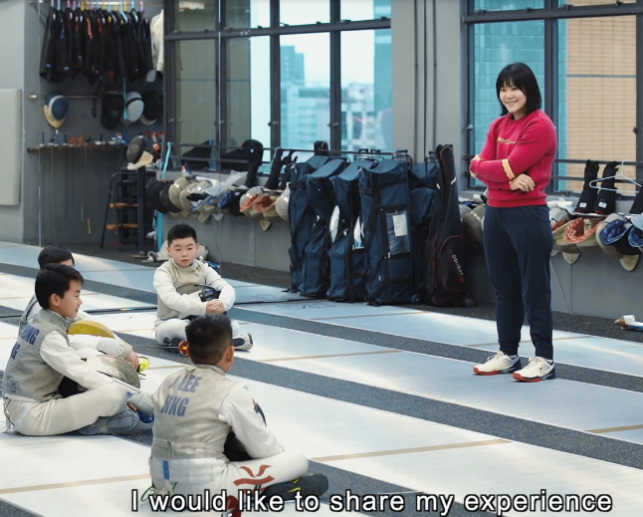 (Image taken from the video: 4:13)She shared her life motto that “It’s okay not to be okay”.(Image taken from the video: 5:30)She shared that when she retired, she would try to contribute more to the Paralympic movement and to Hong Kong society.What made you feel stressful?(e.g. The badminton competition made me very stressful.)How did you cope with stress and solve the problem?(e.g. To cope with stress, I listened to music and talked to my friends. I also set a reasonable timetable and practise more.)What have you learnt from the experience?(e.g. I have learnt that I have to find ways to release my stress. Also, I found that stress can be the driving force which motivates me to do better.) How did you feel at last?(e.g. I felt relaxed at last.)